О деятельности учреждений Батыревского района  в условиях угрозы распространения новой коронавирусной инфекции (2019-nCoV) на территории Батыревского района Чувашской РеспубликиВ связи с угрозой распространения на территории Чувашской Республики новой коронавирусной инфекции (COVID-2019), в соответствии со статьей 41 Федерального закона «О защите населения и территорий от чрезвычайных ситуаций природного и техногенного характера», статьей 8 Закона Чувашской Республики «О защите населения и территорий Чувашской Республики от чрезвычайных ситуаций природного и техногенного характера», постановлением Кабинета Министров Чувашской Республики от 31 января 2005 г. № 17 «О территориальной подсистеме Чувашской Республики единой государственной системы предупреждения и ликвидации чрезвычайных ситуаций», распоряжением временно исполняющего   обязанности Главы Чувашской Республики  от 18 марта 2020 года   № 113-рг,  администрация Батыревского района Чувашской  Республики: 1. Руководителям муниципального казенного учреждения «Центр финансового хозяйственного обеспечения муниципального образования «Батыревский район Чувашской Республики», автономного учреждения «Многофункциональный центр по предоставлению государственных и муниципальных услуг» Батыревского района Чувашской Республики,  автономного учреждения «Бизнес – инкубатор по поддержке малого предпринимательства и содействию занятости населения» Батыревского района Чувашской Республики с 27 марта 2020 года:1.1. Временно ограничить личный прием граждан, рекомендовать им обращаться в письменной форме или с использованием электронной почты и почты России.1.2. Не допускать к работе работников с признаками респираторного заболевания, имеющих повышенную температуру тела (организовать входную термометрию), руководствуясь действующим законодательством.1.3. Организовать выполнение рекомендаций по организации режима труда работников, в том числе по: 	- обязательной дезинфекции контактных поверхностей (мебели, оргтехники и других) во всех помещениях в течение дня; 	- наличию в организации запаса дезинфицирующих средств для уборки помещений и обработки рук сотрудников; 	- ограничению командировок; 	- использованию аудио- и видеоселекторной связи для производственных совещаний и решения различных вопросов.2. Ежедневно вести журнал контроля за состоянием здоровья сотрудников.3. Рекомендовать ввести журнал регистрации посетителей и контроля за состоянием их здоровья.4. Установить с 30 марта 2020 года по 03 апреля 2020 года в муниципальном казенном учреждении «Центр финансового хозяйственного обеспечения муниципального образования «Батыревский район Чувашской Республики» следующий режим работы:- до 27 марта 2020 года начальнику – главному бухгалтеру муниципального казенного учреждения «Центр финансового хозяйственного обеспечения муниципального образования «Батыревский район Чувашской Республики» определить численность сотрудников, обеспечивающих с 30 марта по 03 апреля 2020 года функционирование учреждения, - обязать сотрудников, которым согласно графику, предоставлены выходные дни с сохранением заработный платы, написать расписку об исключении контакта с приезжими лицами и с лицами, находящимися в изоляции, а также об ограничении выезда за пределы Батыревского района.5. В период с 30 марта 2020 года по 03 апреля 2020 года установить нерабочие дни с сохранением за работниками заработной платы для автономного учреждения Многофункциональный центр по предоставлению государственных и муниципальных услуг» Батыревского района Чувашской Республики, для автономного учреждения «Бизнес – инкубатор по поддержке малого предпринимательства и содействию занятости населения» Батыревского района Чувашской Республики. 6. Контроль за исполнением настоящего постановления оставляю за собой.7. Настоящее постановление вступает в силу с момента его подписания.Глава администрацииБатыревского района                                                                                    Р.В. Селиванов«СОГЛАСОВАНО»Заместитель главы администрации района – начальник отдела экономики, сельского хозяйства, земельных и имущественных отношений администрации Батыревского района « __»                      2020 года                                                                                  В.И. ЛьвовЗаместитель начальника финансового отделаадминистрации Батыревского района« __»                      2020 года                                                                                  Н.В. ХлебниковаВедущий специалист - эксперт отделаорганизационно-контрольной работы администрации Батыревского района					        «__»                       2020 года                                                                                   А.В. Краснова                          Главный специалист-эксперт сектора правовой и кадровой работыадминистрации Батыревского района    «__»                        2020 года                                                                                   А.К. МуськинаЧĂВАШ РЕСПУБЛИКИПАТĂРЬЕЛ РАЙОНĔЧĂВАШ РЕСПУБЛИКИПАТĂРЬЕЛ РАЙОНĔЧĂВАШ РЕСПУБЛИКИПАТĂРЬЕЛ РАЙОНĔЧĂВАШ РЕСПУБЛИКИПАТĂРЬЕЛ РАЙОНĔЧĂВАШ РЕСПУБЛИКИПАТĂРЬЕЛ РАЙОНĔЧĂВАШ РЕСПУБЛИКИПАТĂРЬЕЛ РАЙОНĔЧĂВАШ РЕСПУБЛИКИПАТĂРЬЕЛ РАЙОНĔЧĂВАШ РЕСПУБЛИКИПАТĂРЬЕЛ РАЙОНĔ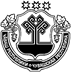 ЧУВАШСКАЯ РЕСПУБЛИКАБАТЫРЕВСКИЙ РАЙОНЧУВАШСКАЯ РЕСПУБЛИКАБАТЫРЕВСКИЙ РАЙОНЧУВАШСКАЯ РЕСПУБЛИКАБАТЫРЕВСКИЙ РАЙОНЧУВАШСКАЯ РЕСПУБЛИКАБАТЫРЕВСКИЙ РАЙОНЧУВАШСКАЯ РЕСПУБЛИКАБАТЫРЕВСКИЙ РАЙОНЧУВАШСКАЯ РЕСПУБЛИКАБАТЫРЕВСКИЙ РАЙОНЧУВАШСКАЯ РЕСПУБЛИКАБАТЫРЕВСКИЙ РАЙОНЧУВАШСКАЯ РЕСПУБЛИКАБАТЫРЕВСКИЙ РАЙОНЧУВАШСКАЯ РЕСПУБЛИКАБАТЫРЕВСКИЙ РАЙОНЧУВАШСКАЯ РЕСПУБЛИКАБАТЫРЕВСКИЙ РАЙОНЧУВАШСКАЯ РЕСПУБЛИКАБАТЫРЕВСКИЙ РАЙОНПАТĂРЬЕЛ РАЙОНĔНАДМИНИСТРАЦИЙĔПАТĂРЬЕЛ РАЙОНĔНАДМИНИСТРАЦИЙĔПАТĂРЬЕЛ РАЙОНĔНАДМИНИСТРАЦИЙĔПАТĂРЬЕЛ РАЙОНĔНАДМИНИСТРАЦИЙĔПАТĂРЬЕЛ РАЙОНĔНАДМИНИСТРАЦИЙĔПАТĂРЬЕЛ РАЙОНĔНАДМИНИСТРАЦИЙĔПАТĂРЬЕЛ РАЙОНĔНАДМИНИСТРАЦИЙĔПАТĂРЬЕЛ РАЙОНĔНАДМИНИСТРАЦИЙĔАДМИНИСТРАЦИЯБАТЫРЕВСКОГО РАЙОНААДМИНИСТРАЦИЯБАТЫРЕВСКОГО РАЙОНААДМИНИСТРАЦИЯБАТЫРЕВСКОГО РАЙОНААДМИНИСТРАЦИЯБАТЫРЕВСКОГО РАЙОНААДМИНИСТРАЦИЯБАТЫРЕВСКОГО РАЙОНААДМИНИСТРАЦИЯБАТЫРЕВСКОГО РАЙОНААДМИНИСТРАЦИЯБАТЫРЕВСКОГО РАЙОНААДМИНИСТРАЦИЯБАТЫРЕВСКОГО РАЙОНААДМИНИСТРАЦИЯБАТЫРЕВСКОГО РАЙОНААДМИНИСТРАЦИЯБАТЫРЕВСКОГО РАЙОНААДМИНИСТРАЦИЯБАТЫРЕВСКОГО РАЙОНАХУШУХУШУХУШУХУШУХУШУХУШУХУШУХУШУРАСПОРЯЖЕНИЕРАСПОРЯЖЕНИЕРАСПОРЯЖЕНИЕРАСПОРЯЖЕНИЕРАСПОРЯЖЕНИЕРАСПОРЯЖЕНИЕРАСПОРЯЖЕНИЕРАСПОРЯЖЕНИЕРАСПОРЯЖЕНИЕРАСПОРЯЖЕНИЕРАСПОРЯЖЕНИЕ«»пушпуш2020 ç.2020 ç.№«»мартамартамарта2020 г.2020 г. № Патăрьел ялĕПатăрьел ялĕПатăрьел ялĕПатăрьел ялĕсело Батыревосело Батыревосело Батыревосело Батыревосело Батырево